Knypersley First School Pupil Premium Core Offer `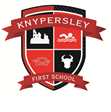 